7	examiner d'éventuels changements à apporter, et d'autres options à mettre en oeuvre, en application de la Résolution 86 (Rév. Marrakech, 2002) de la Conférence de plénipotentiaires, intitulée «Procédures de publication anticipée, de coordination, de notification et d'inscription des assignations de fréquence relatives aux réseaux à satellite», conformément à la Résolution 86 (Rév.CMR-07), afin de faciliter l'utilisation rationnelle, efficace et économique des fréquences radioélectriques et des orbites associées, y compris de l'orbite des satellites géostationnaires;7(K)	Question K – Difficultés rencontrées lors des examens de la Partie B au titre du § 4.1.12 ou 4.2.16 des Appendices 30 et 30A du RR et du § 6.21 c) de l'Appendice 30B du RR.GénéralitésL'examen au titre du § 4.1.12 ou du § 4.2.16 des Appendices 30 et 30A du RR ou du § 6.21 c) de l'Appendice 30B du RR repose sur les assignations pour lesquelles le Bureau a reçu précédemment les renseignements complets, même si la notification du réseau senior au titre de la Partie B a déjà été publiée avec des caractéristiques réduites (par exemple, une zone de service et une zone de couverture réduites) et, à compter de cette publication de la Partie B, la Partie A pour le réseau senior n'existe plus dans les bases de données des Appendices 30, 30A et 30B.Cela crée des difficultés pour l'administration notificatrice d'un réseau à satellite et peut empêcher que sa notification soumise au titre de la Partie B soit inscrite dans la Liste ou dans le Plan avec une conclusion favorable lorsque l'examen de sa soumission par rapport à une notification du réseau senior au titre de la Partie A donne une conclusion défavorable même si, en réalité, son réseau (notification au titre de la Partie B) peut coexister avec le réseau senior figurant dans la Liste ou dans le Plan (notification du réseau senior au titre de la Partie B), et si l'examen par rapport au réseau senior est fondé sur la notification au titre de la Partie B, alors il donnera une conclusion favorable.Face aux difficultés rencontrées par l'administration notificatrice lors de l'examen de la Partie B pour son réseau junior au titre du § 4.1.12 ou du § 4.2.16 des Appendices 30 et 30A du RR ou du § 6.21 c) de l'Appendice 30B du RR, il est proposé au titre de la Question K du point 7 de l'ordre du jour d'ajouter un examen supplémentaire au titre du § 4.1.12 ou du § 4.2.16 des Appendices 30 et 30A du RR et du § 6.21 c) de l'Appendice 30B du RR de sorte que, s'il existe des réseaux affectés restants dont les assignations ont été inscrites dans la Liste ou dans le Plan, selon le cas, avant la soumission au titre du § 4.1.12 ou du § 4.2.16 des Appendices 30 et 30A du RR ou du § 6.17 de l'Appendice 30B du RR, le Bureau détermine en outre si lesdites assignations figurant dans la Liste ou dans le Plan sont toujours considérées comme étant affectées.Cet examen supplémentaire permet aux réseaux de bénéficier d'une conclusion favorable par rapport aux réseaux seniors qui ne sont plus considérés comme étant affectés. De plus, cela évite toute surprotection des réseaux seniors découlant de caractéristiques qui sont obsolètes et ne sont plus valables tout en assurant une protection adéquate des réseaux seniors.APPENDICE 30 (RÉV.CMR-15)*Dispositions applicables à tous les services et Plans et Liste1 associés
concernant le service de radiodiffusion par satellite dans les
bandes 11,7-12,2 GHz (dans la Région 3), 11,7-12,5 GHz
(dans la Région 1) et 12,2-12,7 GHz (dans la Région 2)     (CMR-03)ARTICLE 4     (Rév.CMR-15)Procédures relatives aux modifications apportées au Plan de la Région 2 et aux utilisations additionnelles dans les Régions 1 et 334.1	Dispositions applicables aux Régions 1 et 3MOD	IAP/11A19A11/1#501334.1.12	Si un accord est intervenu avec les administrations identifiées dans la publication visée au § 4.1.5 ci-dessus, l'administration qui propose l'assignation nouvelle ou modifiée peut continuer à appliquer la procédure appropriée de l'Article 5; elle en informe le Bureau en lui indiquant les caractéristiques définitives de l'assignation de fréquence ainsi que le nom des administrations avec lesquelles un accord a été conclu.     (CMR-)Motifs:	Cette méthode vise à ajouter un examen supplémentaire au titre du § 4.1.12 de l'Appendice 30 du RR de sorte que, s'il existe des réseaux affectés restants dont les assignations ont été inscrites dans la Liste avant la soumission au titre du § 4.1.12 de l'Appendice 30 du RR, le Bureau détermine en outre si les assignations correspondantes restantes figurant dans la Liste sont toujours considérées comme étant affectées. Le réseau examiné ne sera assujetti à aucune nouvelle exigence par rapport à celles indiquées dans la publication le concernant dans la Partie A.4.2	Dispositions applicables à la Région 2MOD	IAP/11A19A11/2#501344.2.16	Si aucune observation ne lui est parvenue dans les délais spécifiés au § 4.2.14, ou si un accord est intervenu avec les administrations ayant formulé des observations et avec lesquelles un accord est nécessaire, l'administration qui propose la modification peut continuer à appliquer la procédure appropriée de l'Article 5; elle en informe le Bureau en lui indiquant les caractéristiques définitives de l'assignation de fréquence ainsi que le nom des administrations avec lesquelles un accord a été conclu. Motifs:	Cette méthode vise à ajouter un examen supplémentaire au titre du § 4.2.16 de l'Appendice 30 du RR de sorte que, s'il existe des réseaux affectés restants dans le Plan avant la soumission au titre du § 4.2.16 de l'Appendice 30 du RR, le Bureau détermine en outre si les assignations correspondantes restantes figurant dans le Plan sont toujours considérées comme étant affectées. Le réseau examiné ne sera assujetti à aucune nouvelle exigence par rapport à celles indiquées dans la publication le concernant dans la Partie A.APPENDICE 30A  (RÉV.CMR-15)*Dispositions et Plans et Liste1 des liaisons de connexion associés du service de radiodiffusion par satellite (11,7-12,5 GHz en Région 1, 12,2-12,7 GHz
en Région 2 et 11,7-12,2 GHz en Région 3) dans les bandes 14,5-14,8 GHz2
et 17,3-18,1 GHz en Régions 1 et 3 et 17,3-17,8 GHz en Région 2     (CMR-03)ARTICLE 4     (RÉv.CMR-15)Procédures relatives aux modifications apportées au Plan des liaisons
de connexion de la Région 2 et aux utilisations additionnelles
dans les Régions 1 et 34.1	Dispositions applicables aux Régions 1 et 3MOD	IAP/11A19A11/3#501354.1.12	Si un accord est intervenu avec les administrations identifiées dans la publication visée au § 4.1.5 ci-dessus, l'administration qui propose l'assignation nouvelle ou modifiée peut continuer à appliquer la procédure appropriée de l'Article 5; elle en informe le Bureau en lui indiquant les caractéristiques définitives de l'assignation de fréquence ainsi que le nom des administrations avec lesquelles un accord a été conclu.     (CMR-)Motifs:	Cette méthode vise à ajouter un examen supplémentaire au titre du § 4.1.12 de l'Appendice 30A du RR de sorte que, s'il existe des réseaux affectés restants dont les assignations ont été inscrites dans la Liste avant la soumission au titre du § 4.1.12 de l'Appendice 30A du RR, le Bureau détermine en outre si les assignations correspondantes restantes figurant dans la Liste sont toujours considérées comme étant affectées. Le réseau examiné ne sera assujetti à aucune nouvelle exigence par rapport à celles indiquées dans la publication le concernant dans la Partie A.4.2	Dispositions applicables à la Région 2MOD	IAP/11A19A11/4#501364.2.16	Si aucune observation ne lui est parvenue dans les délais spécifiés au § 4.2.14, ou si un accord est intervenu avec les administrations ayant formulé des observations et avec lesquelles un accord est nécessaire, l'administration qui propose la modification peut continuer à appliquer la procédure appropriée de l'Article 5; elle en informe le Bureau en lui indiquant les caractéristiques définitives de l'assignation de fréquence ainsi que le nom des administrations avec lesquelles un accord a été conclu.     (CMR-)Motifs:	Cette méthode vise à ajouter un examen supplémentaire au titre du § 4.2.16 de l'Appendice 30A du RR de sorte que, s'il existe des réseaux affectés restants dans le Plan avant la soumission au titre du § 4.2.16 de l'Appendice 30A du RR, le Bureau détermine en outre si les assignations correspondantes restantes figurant dans le Plan sont toujours considérées comme étant affectées. Le réseau examiné ne sera assujetti à aucune nouvelle exigence par rapport à celles indiquées dans la publication le concernant dans la Partie A.APPENDICE  30B  (RÉV.CMR-15)Dispositions et Plan associé pour le service fixe par satellite
dans les bandes 4 500-4 800 MHz, 6 725-7 025 MHz,
10,70-10,95 GHz, 11,20-11,45 GHz et 12,75-13,25 GHzARTICLE  6     (Rév.CMR-15)Procédures applicables à la conversion d'un allotissement en assignation, 
à la mise en œuvre d'un système additionnel ou à la modification 
d'une assignation figurant dans la Liste1, 2     (CMR-15)MOD	IAP/11A19A11/5#501376.21	Lorsque l'examen au titre du § 6.19 d'une assignation reçue au titre du § 6.17 aboutit à une conclusion favorable, le Bureau applique la méthode de l'Annexe 4 pour déterminer si les administrations affectées et:a)	les allotissements du Plan,b)	les assignations qui figurent dans la Liste à la date de réception de la fiche de notification examinée soumise au titre du § 6.1,c)	les assignations au sujet desquelles le Bureau a reçu antérieurement les renseignements complets conformément au § 6.1 et a effectué l'examen prévu au § 6.5 du présent Article à la date de réception de la fiche de notification examinée au titre du § 6.1,indiqués dans la Section spéciale publiée au titre du § 6.7, et dont l'accord n'a pas été obtenu au titre du § 6.17, sont toujours considérés comme affectés par cette assignation.Motifs:	Cette méthode vise à ajouter un examen supplémentaire au titre du § 6.21 c) de l'Appendice 30B du RR de sorte que, s'il existe des réseaux affectés restants dont les assignations ont été inscrites dans la Liste avant la soumission au titre du § 6.17 de l'Appendice 30B du RR, le Bureau détermine en outre si les assignations correspondantes restantes figurant dans la Liste sont toujours considérées comme étant affectées. Le réseau examiné ne sera assujetti à aucune nouvelle exigence par rapport à celles indiquées dans la publication le concernant dans la Partie A.______________Conférence mondiale des radiocommunications (CMR-19)
Charm el-Cheikh, Égypte, 28 octobre – 22 novembre 2019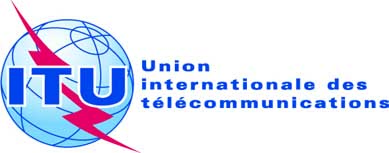 SÉANCE PLÉNIÈREAddendum 11 du
Document 11(Add.19)-F18 septembre 2019Original: anglais/espagnolÉtats Membres de la Commission interaméricaine des télécommunications (CITEL)États Membres de la Commission interaméricaine des télécommunications (CITEL)PROPOSITIONS POUR LES TRAVAUX DE LA CONFÉRENCEPROPOSITIONS POUR LES TRAVAUX DE LA CONFÉRENCEPoint 7(K) de l'ordre du jourPoint 7(K) de l'ordre du jour